DETRAN/AM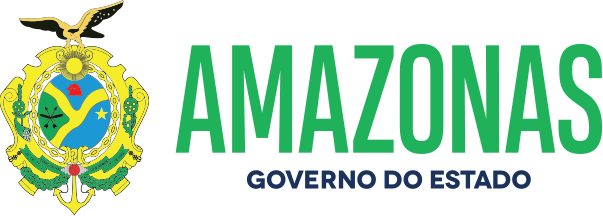 ESPÉCIE: Edital de Notificação de Imposição de Penalidade Nº 01/2022. O DETRAN/AM, fundamentado no caput do art. 282 da Lei 9.503, de 23.09.97, consubstanciado com a Resolução 619/16 do CONTRAN e no princípio constitucional do contraditório da CF; Considerando as reiteradas tentativas de entrega de Notificações de Imposição de Penalidade por infração de trânsitopor meio postal; NOTIFICA que foram lavradas autuações cometidas pelos veículos de propriedade dos abaixo relacionados, facultando a efetivar Recurso em 1ª instância na JARI no prazo de quinze dias, a contar da data da publicação do presente edital, podendo ser adquirido o formulário para Recurso no site do DETRAN/AM. Da decisão da JARI caberá Recurso em 2ª instância junto ao CETRAN/AM na forma do art. 288/289 do CTB.Manaus, 04 de Janeiro de 2022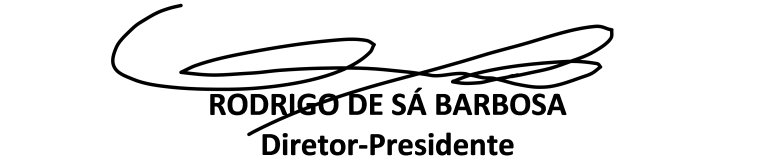 NºPlacaNº do AutoCódigo daInfraçãoData daAutuaçãoData do Recurso1 PHL-6312AI-00379576 501-0/0 02/10/21 03/02/222 PHL-6312AI-00379577 703-0/1 02/10/21 03/02/223 JWT-7961TD-00213373 672-6/1 28/09/21 03/02/224 OAI-5851TD-00219769 659-9/2 28/09/21 03/02/225 NOR-3246TD-00214138 676-9/0 30/09/21 03/02/226 NOT-5024TD-00218588 516-9/1 02/10/21 03/02/227 JXJ-2331TD-00223504 658-0/0 10/10/21 03/02/228 JXB-9894TD-00219315 518-5/1 11/10/21 03/02/229 OAG-5311TD-00221902 659-9/2 13/10/21 03/02/2210 JXP-8D01TD-00214669 516-9/1 17/10/21 03/02/2211 PHP-1I05AI-00379604 703-0/1 15/10/21 03/02/2212 NOX-6456TD-00223736 501-0/0 24/10/21 03/02/2213 PHC-3644TD-00220231 518-5/2 26/10/21 03/02/2214 NOV-4282TD-00220600 659-9/2 11/10/21 03/02/2215 NOW-6808TD-00223203 659-9/2 12/10/21 03/02/2216 OAK-7887TD-00223564 672-6/1 12/10/21 03/02/2217 CBK-5492TD-00223568 672-6/1 12/10/21 03/02/2218 NUK-5F39TD-00222604 703-0/1 13/10/21 03/02/2219 OAC-9054TD-00220217 672-6/1 14/10/21 03/02/2220 NOK-5197TD-00220447 519-3/0 15/10/21 03/02/2221 PHA-7467TD-00218350 703-0/1 15/10/21 03/02/2222 PHC-8882TD-00220903 607-6/0 16/10/21 03/02/2223 JXL-8013TD-00223833 660-2/0 17/10/21 03/02/2224 AUB-7732TD-00220146 672-6/1 18/10/21 03/02/2225 QZE-1F06TD-00218371 703-0/1 19/10/21 03/02/2226 PHT-4A26TD-00218392 703-0/1 19/10/21 03/02/2227 PHV-9F31TD-00214946 667-0/0 20/10/21 03/02/2228 PHE-5C23TD-00223377 734-0/0 22/10/21 03/02/2229 NOW-8D93TD-00221616 659-9/2 25/10/21 03/02/2230 NOR-9401TD-00222540 703-0/1 25/10/21 03/02/2231 OAC-1H21TD-00224145 703-0/1 27/10/21 03/02/2232 QZB-8A96TD-00222236 501-0/0 28/10/21 03/02/2233 QZB-8A96TD-00222237 665-3/1 28/10/21 03/02/2234 QZB-8A96TD-00222238 663-7/1 28/10/21 03/02/2235 NPA-1831TD-00211181 519-3/0 29/10/21 03/02/2236 PHX-4958TD-00220182 703-0/1 29/10/21 03/02/2237 OAK-5136TD-00201270 659-9/2 29/10/21 03/02/2238 JXU-3817TD-00220615 664-5/0 29/10/21 03/02/2239 PHJ-1D80TD-00222250 734-0/0 30/10/21 03/02/2240 NOL-3790TD-00220846 703-0/1 30/10/21 03/02/2241 QZU-5H37TD-00225762 503-7/1 30/10/21 03/02/2242 OAM-7165TD-00221130 659-9/2 30/10/21 03/02/2243 JWR-4194TD-00218784 501-0/0 30/10/21 03/02/2244 QZD-0C58TD-00225837 659-9/2 31/10/21 03/02/2245 PHN-7784TD-00224167 703-0/1 31/10/21 03/02/2246 QZA-6C53TD-00224173 703-0/1 31/10/21 03/02/2247 PHN-8208TD-00222151 519-3/0 31/10/21 03/02/2248 PHW-4J01TD-00219894 685-8/0 31/10/21 03/02/2249 PHL-7785TD-00224181 703-0/1 31/10/21 03/02/2250 QZV-8G77TD-00219899 583-5/0 31/10/21 03/02/2251 JXL-2426TD-00216288 542-8/2 31/10/21 03/02/2252 OAJ-4698TD-00223689 659-9/2 31/10/21 03/02/2253 NOZ-8821TD-00223165 703-0/1 01/11/21 03/02/2254 PHL-3120TD-00220641 518-5/2 02/11/21 03/02/2255 PHU-1J18TD-00220644 518-5/1 02/11/21 03/02/2256 OAF-9031TD-00215406 734-0/0 02/11/21 03/02/2257 PHI-2491TD-00222412 501-0/0 02/11/21 03/02/2258 PHF-0428TD-00222585 703-0/1 02/11/21 03/02/2259 PHK-5607TD-00225871 583-5/0 02/11/21 03/02/2260 OAJ-6502TD-00223455 640-8/0 02/11/21 03/02/2261 OAN-3G18TD-00225882 734-0/0 03/11/21 03/02/2262 PHC-3644TD-00226003 672-6/1 03/11/21 03/02/2263 PZP-8I28TD-00226004 659-9/2 03/11/21 03/02/2264 QZC-7I36TD-00221659 501-0/0 03/11/21 03/02/2265 NOL-4664TD-00223781 685-8/0 04/11/21 03/02/2266 JXU-4622TD-00226413 703-0/1 04/11/21 03/02/2267 OAK-1256TD-00226418 703-0/1 04/11/21 03/02/2268 QZN-9F38TD-00201276 659-9/2 04/11/21 03/02/2269 QZH-3G36TD-00226424 703-0/1 04/11/21 03/02/2270 NOZ-0200TD-00226311 659-9/2 04/11/21 03/02/2271 NOZ-0200TD-00226312 502-9/2 04/11/21 03/02/2272 JXW-9508TD-00210397 501-0/0 05/11/21 03/02/2273 NOW-8D28TD-00212360 659-9/2 05/11/21 03/02/2274 JXX-5984TD-00226009 663-7/1 05/11/21 03/02/2275 OAF-5146TD-00223185 703-0/1 05/11/21 03/02/2276 OAB-7381TD-00219965 659-9/2 05/11/21 03/02/2277 NOM-6101TD-00205458 672-6/1 05/11/21 03/02/2278 PHJ-0277TD-00226803 703-0/1 06/11/21 03/02/2279 JXG-1307TD-00226812 703-0/1 06/11/21 03/02/2280 PHS-8G26TD-00227229 519-3/0 06/11/21 03/02/2281 PHS-8G26TD-00227230 518-5/2 06/11/21 03/02/2282 QZA-7F08TD-00220868 703-0/1 07/11/21 03/02/2283 NOT-2022TD-00222693 544-4/0 07/11/21 03/02/2284 QBE-9808TD-00227233 685-8/0 06/11/21 03/02/2285 QBE-9808TD-00227234 519-3/0 06/11/21 03/02/2286 QBE-9808TD-00227235 518-5/2 06/11/21 03/02/2287 JXL-9958TD-00226444 703-0/1 08/11/21 03/02/2288 PHN-4646TD-00226452 703-0/1 08/11/21 03/02/2289 JXX-5C06TD-00226455 703-0/1 08/11/21 03/02/2290 OAA-5F46TD-00216732 663-7/1 09/11/21 03/02/2291 NOY-1A93TD-00227252 672-6/1 09/11/21 03/02/2292 NOY-1A93TD-00227253 660-2/0 09/11/21 03/02/2293 NOX-8478TD-00223188 703-0/1 09/11/21 03/02/2294 NOV-6614TD-00224545 667-0/0 09/11/21 03/02/2295 PHE-3459TD-00224547 660-2/0 09/11/21 03/02/2296 NOW-8996TD-00221924 659-9/2 11/11/21 03/02/2297 OAH-6551TD-00221926 659-9/2 11/11/21 03/02/2298 QZX-4D48TD-00224010 659-9/2 12/11/21 03/02/2299 QZL-5G46TD-00225375 501-0/0 12/11/21 03/02/22100 QZL-5G46TD-00225376 703-0/1 12/11/21 03/02/22101 QZL-5G46TD-00225377 734-0/0 12/11/21 03/02/22102 QZP-2G08TD-00225390 501-0/0 12/11/21 03/02/22103 QZP-2G08TD-00225391 734-0/0 12/11/21 03/02/22